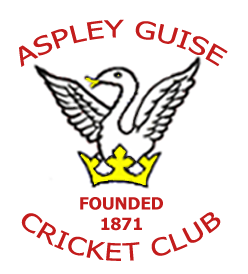 Aspley Guise Cricket ClubJunior Code of ConductAspley Guise Cricket Club is fully committed to safeguarding and promoting the well-being of all its members.  We aim to provide young people with the opportunity to play cricket and receive cricket coaching in a safe, friendly and fun environment.Aspley Guise Cricket Club believes that it is important that members, coaches, administrators and parents/carers or guardians associated with the club should, at all times, show respect and understanding for the safety and welfare of others. Therefore, members are encouraged to be open at all times and to share any concerns or complaints that they may have about any aspect of the club with either Ralph Greenwell (Junior Coordinator), Jemma Trobe (Club Welfare Officer) or Dave Quick (Club Chairman)As a member of Aspley Guise Cricket Club you are expected to abide by the following junior code of conduct:All members must play within the rules and respect officials and their decisions.All members must respect the rights, dignity and worth of all participants regardless of gender, ability, cultural background or religion.Members should keep to agreed timings for training, matches and competitions or inform their coach or team manager if they are going to be late.Members must wear suitable kit for training sessions and matches that should include sports shoes, clothing suitable for running, stretching and possibly falling onto grass. For batting and wicket keeping with a hard ball, suitable personal protective clothing (helmet, gloves, abdominal protector (‘box’) and pads) will be available from the club or members can provide their own.Members (or their parents/ carers) must complete a club membership form and pay any fees for training or events promptly.  Members with unpaid fees or who have not completed membership forms may not be eligible to play in matches. Junior members must register upon arrival at the Common for each training session.Junior members are not allowed to smoke on club premises or whilst representing the club at competitions.Junior members are not allowed to consume alcohol or illegal drugs of any kind on the club premises or whilst representing the club.Ralph Greenwell, Tel:  07999 871564Email: ralph.greenwell@btopenworld.comJemma Trobe, Tel: 07732 376393E Mail: jemma.trobe@gmail.comDave Quick, Tel: 07502 429076Email: david_e_quick@yahoo.co.uk Updated March 2017